GewässernameGewässernameGewässernameGewässernameSchulzenfließSchulzenfließSchulzenfließSchulzenfließSchulzenfließWK-CodeWK-CodeWK-CodeWK-Code58148_29458148_29458148_29458148_29458148_294Planungsabschnitt Nr.Planungsabschnitt Nr.Planungsabschnitt Nr.Planungsabschnitt Nr.58148_294_0158148_294_0158148_294_0158148_294_0158148_294_01Km von - bisKm von - bisKm von - bisKm von - bis0-3,90-3,90-3,90-3,90-3,9GewässerkategorieGewässerkategorieGewässerkategorieGewässerkategorieFließgewässerFließgewässerFließgewässerFließgewässerFließgewässerverbal von -  bisverbal von -  bisverbal von -  bisverbal von -  bisMündung in das Templiner Gewässer bis oh Kleiner Wokuhl SeeMündung in das Templiner Gewässer bis oh Kleiner Wokuhl SeeMündung in das Templiner Gewässer bis oh Kleiner Wokuhl SeeMündung in das Templiner Gewässer bis oh Kleiner Wokuhl SeeMündung in das Templiner Gewässer bis oh Kleiner Wokuhl SeeLage des PlanungsabschnittsLage des PlanungsabschnittsLage des PlanungsabschnittsLage des PlanungsabschnittsLage des PlanungsabschnittsLage des PlanungsabschnittsLage des PlanungsabschnittsLage des PlanungsabschnittsLage des PlanungsabschnittsTypischer AspektTypischer AspektTypischer AspektTypischer AspektTypischer AspektTypischer AspektTypischer AspektTypischer AspektTypischer Aspekt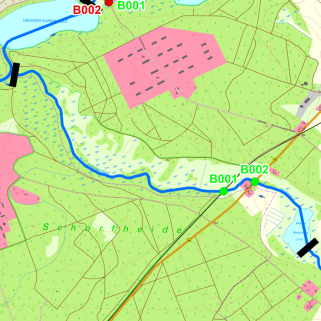 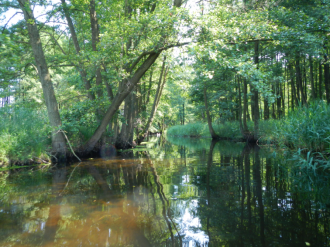 Kategorie 2)Kategorie 2)Kategorie 2)Kategorie 2)natürlichnatürlichnatürlichnatürlichnatürlichLAWA-Typ 2)LAWA-Typ 2)LAWA-Typ 2)LAWA-Typ 2)2121212121Kategorie (val.)Kategorie (val.)Kategorie (val.)Kategorie (val.)natürlichnatürlichnatürlichnatürlichnatürlichLAWA-Typ (val.)LAWA-Typ (val.)LAWA-Typ (val.)LAWA-Typ (val.)21a21a21a21a21aBestandaktuelle Erhebungenaktuelle Erhebungenaktuelle Erhebungenaktuelle Erhebungenaktuelle Erhebungenaktuelle ErhebungenErhebungen des LUGVErhebungen des LUGVErhebungen des LUGVErhebungen des LUGVErhebungen des LUGVErhebungen des LUGVErhebungen des LUGVErhebungen des LUGVErhebungen des LUGVErhebungen des LUGVErhebungen des LUGVBestandGewässerstrukturGewässerstrukturGewässerstrukturGewässerstrukturÖkol. Durch-gängig-keitHydrol. Zu-standBiol. ZustandBiol. ZustandBiol. ZustandBiol. ZustandAllg. phys.-chem. Zustandspez. chem. Zustand 2)spez. chem. Zustand 2)chem. Zustand 2)Ök. Zustand/  Potenzial 2)Ziel-erreichung Ökologie 2)Ziel-erreichung Chemie 2)BestandLandUferSohlegesamtÖkol. Durch-gängig-keitHydrol. Zu-standMP/DiMZBMZBFiAllg. phys.-chem. Zustandspez. chem. Zustand 2)spez. chem. Zustand 2)chem. Zustand 2)Ök. Zustand/  Potenzial 2)Ziel-erreichung Ökologie 2)Ziel-erreichung Chemie 2)Bestand2243ja3133UU2224unwahrschwahrschDefizit00-2-10-10-1-1UU000-2unwahrschwahrschBeschreibungBeschreibungBreiter, begradigter bis schwach geschwungener Gewässerverlauf , ausgeprägte Uferröhrichte und Ufergehölze, Uferverbau ist, wenn nachweisbar, verfallen und ohne Wirkung, teils dichte Makrophytenkissen Geringe Fließgeschwindigkeit aufgrund Ausbaugrad und Rückstau durch Wehr ZehdenickDer Planungsabschnitt befindet sich innerhalb des FFH-Gebietes “Kleine Schorfheide-Havel (DE 2846-301)“ und des SPA „Uckermärkische Seenlandschaft (DE 2746-401)“ Fischotterdurchgängigkeit vorhandenDefizite NATURA 2000Defizite NATURA 2000Belastungen/ BemerkungenBelastungen/ BemerkungenDas Maßnahmenprogramm beschreibt punktuelle sowie diffuse Eintragsquellengeringe Fließgeschwindigkeiten und Defizite bzgl. Laufentwicklung, Längsprofil und SohlstrukturEntwicklungsziele/ -StrategienDurchgängigkeitEntwicklungsziele/ -StrategienGewässerstrukturEntwicklungsziele/ -StrategienWasserhaushaltEntwicklungsziele/ -StrategienBiologie, ChemieEntwicklungsziele/ -StrategienNATURA 2000Entwicklungs-beschränkungen/ Restriktionen Entwicklungs-beschränkungen/ Restriktionen Kurzfristig:Mittelfristig:Langfristig:Einstufung WasserkörperEinstufung WasserkörpernatürlichSchutzgut (bei erheblich veränderten/ künstl. WK) Schutzgut (bei erheblich veränderten/ künstl. WK) Begründung für Ausweisung als erheblich verändert/ künstlichBegründung für Ausweisung als erheblich verändert/ künstlichBewirtschaftungsziel (WK)Bewirtschaftungsziel (WK)guter ökologischer ZustandBegründung für weniger strenges BewirtschaftungszielBegründung für weniger strenges BewirtschaftungszielGewässernameGewässernameGewässernameGewässernameSchulzenfließSchulzenfließSchulzenfließSchulzenfließSchulzenfließWK-CodeWK-CodeWK-CodeWK-Code58148_29458148_29458148_29458148_29458148_294Planungsabschnitt Nr.Planungsabschnitt Nr.Planungsabschnitt Nr.Planungsabschnitt Nr.58148_294_0258148_294_0258148_294_0258148_294_0258148_294_02Km von - bisKm von - bisKm von - bisKm von - bis3,9-4,9163,9-4,9163,9-4,9163,9-4,9163,9-4,916GewässerkategorieGewässerkategorieGewässerkategorieGewässerkategorieStandgewässerStandgewässerStandgewässerStandgewässerStandgewässerverbal von -  bisverbal von -  bisverbal von -  bisverbal von -  bisoh Kleiner Wokuhl See bis oh Großer Wokuhlseeoh Kleiner Wokuhl See bis oh Großer Wokuhlseeoh Kleiner Wokuhl See bis oh Großer Wokuhlseeoh Kleiner Wokuhl See bis oh Großer Wokuhlseeoh Kleiner Wokuhl See bis oh Großer WokuhlseeLage des PlanungsabschnittsLage des PlanungsabschnittsLage des PlanungsabschnittsLage des PlanungsabschnittsLage des PlanungsabschnittsLage des PlanungsabschnittsLage des PlanungsabschnittsLage des PlanungsabschnittsLage des PlanungsabschnittsTypischer AspektTypischer AspektTypischer AspektTypischer AspektTypischer AspektTypischer AspektTypischer AspektTypischer AspektTypischer Aspekt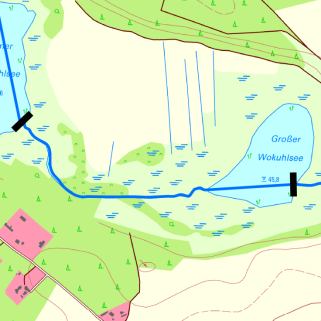 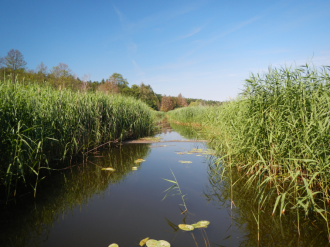 Kategorie 2)Kategorie 2)Kategorie 2)Kategorie 2)natürlichnatürlichnatürlichnatürlichnatürlichLAWA-Typ 2)LAWA-Typ 2)LAWA-Typ 2)LAWA-Typ 2)2121212121Kategorie (val.)Kategorie (val.)Kategorie (val.)Kategorie (val.)natürlichnatürlichnatürlichnatürlichnatürlichLAWA-Typ (val.)LAWA-Typ (val.)LAWA-Typ (val.)LAWA-Typ (val.)21a21a21a21a21aBestandaktuelle Erhebungenaktuelle Erhebungenaktuelle Erhebungenaktuelle Erhebungenaktuelle Erhebungenaktuelle ErhebungenErhebungen des LUGVErhebungen des LUGVErhebungen des LUGVErhebungen des LUGVErhebungen des LUGVErhebungen des LUGVErhebungen des LUGVErhebungen des LUGVErhebungen des LUGVErhebungen des LUGVErhebungen des LUGVBestandGewässerstrukturGewässerstrukturGewässerstrukturGewässerstrukturÖkol. Durch-gängig-keitHydrol. Zu-standBiol. ZustandBiol. ZustandBiol. ZustandBiol. ZustandAllg. phys.-chem. Zustandspez. chem. Zustand 2)spez. chem. Zustand 2)chem. Zustand 2)Ök. Zustand/  Potenzial 2)Ziel-erreichung Ökologie 2)Ziel-erreichung Chemie 2)BestandLandUferSohlegesamtÖkol. Durch-gängig-keitHydrol. Zu-standMP/DiMZBMZBFiAllg. phys.-chem. Zustandspez. chem. Zustand 2)spez. chem. Zustand 2)chem. Zustand 2)Ök. Zustand/  Potenzial 2)Ziel-erreichung Ökologie 2)Ziel-erreichung Chemie 2)Bestand2352ja4133UU2224unwahrschwahrschDefizit0-1-3-10-20-1-1UU000-2unwahrschwahrschBeschreibungBeschreibungbegradigtes Fließ im Verlandungsbereich der Seebecken des Kleinen und Großen Wokuhlsee, mit ausgeprägten UferröhrichtenGeringe Fließgeschwindigkeit aufgrund Ausbaugrad und Rückstau durch Wehr ZehdenickDer Planungsabschnitt liegt außerhalb von NATURA 2000-Gebieten Fischotterdurchgängigkeit vorhandenDefizite NATURA 2000Defizite NATURA 2000Belastungen/ BemerkungenBelastungen/ BemerkungenDas Maßnahmenprogramm beschreibt punktuelle sowie diffuse Eintragsquellengeringe Fließgeschwindigkeiten und Defizite bzgl. Laufentwicklung, Längsprofil und SohlstrukturEntwicklungsziele/ -StrategienDurchgängigkeitEntwicklungsziele/ -StrategienGewässerstrukturEntwicklungsziele/ -StrategienWasserhaushaltEntwicklungsziele/ -StrategienBiologie, ChemieEntwicklungsziele/ -StrategienNATURA 2000Entwicklungs-beschränkungen/ Restriktionen Entwicklungs-beschränkungen/ Restriktionen Kurzfristig:Mittelfristig:Langfristig:Einstufung WasserkörperEinstufung WasserkörpernatürlichSchutzgut (bei erheblich veränderten/ künstl. WK) Schutzgut (bei erheblich veränderten/ künstl. WK) Begründung für Ausweisung als erheblich verändert/ künstlichBegründung für Ausweisung als erheblich verändert/ künstlichBewirtschaftungsziel (WK)Bewirtschaftungsziel (WK)guter ökologischer ZustandBegründung für weniger strenges BewirtschaftungszielBegründung für weniger strenges BewirtschaftungszielGewässernameGewässernameGewässernameGewässernameSchulzenfließSchulzenfließSchulzenfließSchulzenfließSchulzenfließWK-CodeWK-CodeWK-CodeWK-Code58148_29458148_29458148_29458148_29458148_294Planungsabschnitt Nr.Planungsabschnitt Nr.Planungsabschnitt Nr.Planungsabschnitt Nr.58148_294_0358148_294_0358148_294_0358148_294_0358148_294_03Km von - bisKm von - bisKm von - bisKm von - bis4,916-8,54,916-8,54,916-8,54,916-8,54,916-8,5GewässerkategorieGewässerkategorieGewässerkategorieGewässerkategorieFließgewässerFließgewässerFließgewässerFließgewässerFließgewässerverbal von -  bisverbal von -  bisverbal von -  bisverbal von -  bisoh Großer Wokuhlsee bis oh Krempseeoh Großer Wokuhlsee bis oh Krempseeoh Großer Wokuhlsee bis oh Krempseeoh Großer Wokuhlsee bis oh Krempseeoh Großer Wokuhlsee bis oh KrempseeLage des PlanungsabschnittsLage des PlanungsabschnittsLage des PlanungsabschnittsLage des PlanungsabschnittsLage des PlanungsabschnittsLage des PlanungsabschnittsLage des PlanungsabschnittsLage des PlanungsabschnittsLage des PlanungsabschnittsTypischer AspektTypischer AspektTypischer AspektTypischer AspektTypischer AspektTypischer AspektTypischer AspektTypischer AspektTypischer Aspekt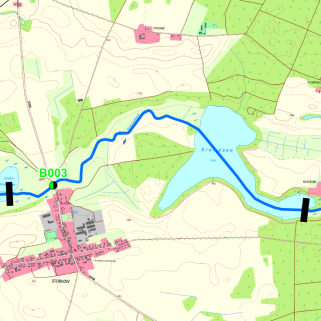 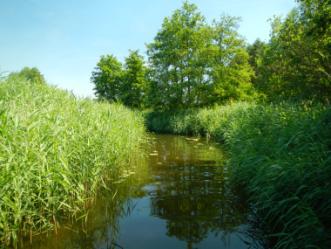 Kategorie 2)Kategorie 2)Kategorie 2)Kategorie 2)natürlichnatürlichnatürlichnatürlichnatürlichLAWA-Typ 2)LAWA-Typ 2)LAWA-Typ 2)LAWA-Typ 2)2121212121Kategorie (val.)Kategorie (val.)Kategorie (val.)Kategorie (val.)natürlichnatürlichnatürlichnatürlichnatürlichLAWA-Typ (val.)LAWA-Typ (val.)LAWA-Typ (val.)LAWA-Typ (val.)21a21a21a21a21aBestandaktuelle Erhebungenaktuelle Erhebungenaktuelle Erhebungenaktuelle Erhebungenaktuelle Erhebungenaktuelle ErhebungenErhebungen des LUGVErhebungen des LUGVErhebungen des LUGVErhebungen des LUGVErhebungen des LUGVErhebungen des LUGVErhebungen des LUGVErhebungen des LUGVErhebungen des LUGVErhebungen des LUGVErhebungen des LUGVBestandGewässerstrukturGewässerstrukturGewässerstrukturGewässerstrukturÖkol. Durch-gängig-keitHydrol. Zu-standBiol. ZustandBiol. ZustandBiol. ZustandBiol. ZustandAllg. phys.-chem. Zustandspez. chem. Zustand 2)spez. chem. Zustand 2)chem. Zustand 2)Ök. Zustand/  Potenzial 2)Ziel-erreichung Ökologie 2)Ziel-erreichung Chemie 2)BestandLandUferSohlegesamtÖkol. Durch-gängig-keitHydrol. Zu-standMP/DiMZBMZBFiAllg. phys.-chem. Zustandspez. chem. Zustand 2)spez. chem. Zustand 2)chem. Zustand 2)Ök. Zustand/  Potenzial 2)Ziel-erreichung Ökologie 2)Ziel-erreichung Chemie 2)Bestand2454ja4233UU2224unwahrschwahrschDefizit0-2-3-20-20-1-1UU000-2unwahrschwahrschBeschreibungBeschreibungbreiter begradigter Gewässerverlauf, kaum Beschattung, Uferröhrichte sowie wenige naturnahe Ufergehölze vorhanden, Makrophytenkissen, intensive Grünlandnutzung in der Umgebung, abschnittswiese sandige Ufer- und SohlsubstrateGeringe Fließgeschwindigkeit aufgrund Ausbaugrad und Rückstau durch Wehr ZehdenickDer Planungsabschnitt liegt zum Teil innerhalb des FFH-Gebietes Polsensee“ (2947-305)Fischotterdurchgängigkeit vorhandenDefizite NATURA 2000Defizite NATURA 2000Belastungen/ BemerkungenBelastungen/ BemerkungenDas Maßnahmenprogramm beschreibt punktuelle sowie diffuse Eintragsquellengeringe Fließgeschwindigkeiten und Defizite bzgl. Laufentwicklung, Längsprofil und SohlstrukturEntwicklungsziele/ -StrategienDurchgängigkeitEntwicklungsziele/ -StrategienGewässerstrukturEntwicklungsziele/ -StrategienWasserhaushaltEntwicklungsziele/ -StrategienBiologie, ChemieEntwicklungsziele/ -StrategienNATURA 2000Entwicklungs-beschränkungen/ Restriktionen Entwicklungs-beschränkungen/ Restriktionen Kurzfristig:Mittelfristig:Langfristig:Einstufung WasserkörperEinstufung WasserkörpernatürlichSchutzgut (bei erheblich veränderten/ künstl. WK) Schutzgut (bei erheblich veränderten/ künstl. WK) Begründung für Ausweisung als erheblich verändert/ künstlichBegründung für Ausweisung als erheblich verändert/ künstlichBewirtschaftungsziel (WK)Bewirtschaftungsziel (WK)guter ökologischer ZustandBegründung für weniger strenges BewirtschaftungszielBegründung für weniger strenges BewirtschaftungszielGewässernameGewässernameGewässernameGewässernameSchulzenfließSchulzenfließSchulzenfließSchulzenfließSchulzenfließWK-CodeWK-CodeWK-CodeWK-Code58148_29458148_29458148_29458148_29458148_294Planungsabschnitt Nr.Planungsabschnitt Nr.Planungsabschnitt Nr.Planungsabschnitt Nr.58148_294_0458148_294_0458148_294_0458148_294_0458148_294_04Km von - bisKm von - bisKm von - bisKm von - bis8,5-13,3958,5-13,3958,5-13,3958,5-13,3958,5-13,395GewässerkategorieGewässerkategorieGewässerkategorieGewässerkategorieStandgewässerStandgewässerStandgewässerStandgewässerStandgewässerverbal von -  bisverbal von -  bisverbal von -  bisverbal von -  bisoh Krempsee bis Polsenseeoh Krempsee bis Polsenseeoh Krempsee bis Polsenseeoh Krempsee bis Polsenseeoh Krempsee bis PolsenseeLage des PlanungsabschnittsLage des PlanungsabschnittsLage des PlanungsabschnittsLage des PlanungsabschnittsLage des PlanungsabschnittsLage des PlanungsabschnittsLage des PlanungsabschnittsLage des PlanungsabschnittsLage des PlanungsabschnittsTypischer AspektTypischer AspektTypischer AspektTypischer AspektTypischer AspektTypischer AspektTypischer AspektTypischer AspektTypischer Aspekt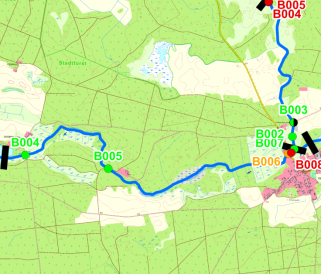 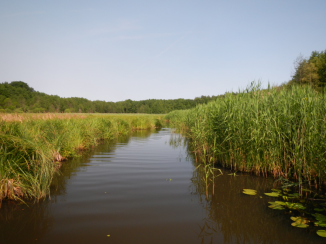 Kategorie 2)Kategorie 2)Kategorie 2)Kategorie 2)natürlichnatürlichnatürlichnatürlichnatürlichLAWA-Typ 2)LAWA-Typ 2)LAWA-Typ 2)LAWA-Typ 2)2121212121Kategorie (val.)Kategorie (val.)Kategorie (val.)Kategorie (val.)natürlichnatürlichnatürlichnatürlichnatürlichLAWA-Typ (val.)LAWA-Typ (val.)LAWA-Typ (val.)LAWA-Typ (val.)21a21a21a21a21aBestandaktuelle Erhebungenaktuelle Erhebungenaktuelle Erhebungenaktuelle Erhebungenaktuelle Erhebungenaktuelle ErhebungenErhebungen des LUGVErhebungen des LUGVErhebungen des LUGVErhebungen des LUGVErhebungen des LUGVErhebungen des LUGVErhebungen des LUGVErhebungen des LUGVErhebungen des LUGVErhebungen des LUGVErhebungen des LUGVBestandGewässerstrukturGewässerstrukturGewässerstrukturGewässerstrukturÖkol. Durch-gängig-keitHydrol. Zu-standBiol. ZustandBiol. ZustandBiol. ZustandBiol. ZustandAllg. phys.-chem. Zustandspez. chem. Zustand 2)spez. chem. Zustand 2)chem. Zustand 2)Ök. Zustand/  Potenzial 2)Ziel-erreichung Ökologie 2)Ziel-erreichung Chemie 2)BestandLandUferSohlegesamtÖkol. Durch-gängig-keitHydrol. Zu-standMP/DiMZBMZBFiAllg. phys.-chem. Zustandspez. chem. Zustand 2)spez. chem. Zustand 2)chem. Zustand 2)Ök. Zustand/  Potenzial 2)Ziel-erreichung Ökologie 2)Ziel-erreichung Chemie 2)Bestand1243ja4344UU2224unwahrschwahrschDefizit00-2-10-2-1-2-2UU000-2unwahrschwahrschBeschreibungBeschreibungüberwiegend  geradliniger Verlauf im verfallenen Regelprofil, naturnaher Uferverbewuchs,Es werden großflächig ungenutzte oder extensiv genutzte Moorgrünländer und Bruchwälder wie z.B. der verlandete "Ragöser See" und die "Ragöse Plage" durchflossen, kleinflächig sind mineralische Ufer anzutreffenes wurde eine ufernahe Biberburg festgesellt. Geringe Fließgeschwindigkeit aufgrund Ausbaugrad Der Planungsabschnitt liegt innerhalb des FFH-Gebietes Polsensee“ (2947-305)Fischotterdurchgängigkeit vorhandenDefizite NATURA 2000Defizite NATURA 2000Belastungen/ BemerkungenBelastungen/ BemerkungenÖkologische Durchgängigkeit durch Bauwerk B006 (Sohlgleite) nur zeitweise gegeben, Abstürze und hohe Fließgeschwindigkeiten erschweren den Aufstieg für GewässerorgansimenGewässerverlauf durch geringe Fließgeschwindigkeiten und Defizite bzgl. Laufentwicklung, Längsprofil und Sohlstruktur gekennzeichnetDas Maßnahmenprogramm beschreibt punktuelle sowie diffuse Eintragsquellen Entwicklungsziele/ -StrategienDurchgängigkeitDurchgängigkeit herstellenEntwicklungsziele/ -StrategienGewässerstrukturEntwicklungsziele/ -StrategienWasserhaushaltEntwicklungsziele/ -StrategienBiologie, ChemieEntwicklungsziele/ -StrategienNATURA 2000Entwicklungs-beschränkungen/ Restriktionen Entwicklungs-beschränkungen/ Restriktionen kurzfristig:mittelfristig:langfristig: Siedlung VietmannsdorfEinstufung WasserkörperEinstufung WasserkörpernatürlichSchutzgut (bei erheblich veränderten/ künstl. WK) Schutzgut (bei erheblich veränderten/ künstl. WK) Begründung für Ausweisung als erheblich verändert/ künstlichBegründung für Ausweisung als erheblich verändert/ künstlichBewirtschaftungsziel (WK)Bewirtschaftungsziel (WK)guter ökologischer ZustandBegründung für weniger strenges BewirtschaftungszielBegründung für weniger strenges BewirtschaftungszielGewässernameGewässernameGewässernameGewässernameSchulzenfließ (Bollwinfließ)Schulzenfließ (Bollwinfließ)Schulzenfließ (Bollwinfließ)Schulzenfließ (Bollwinfließ)Schulzenfließ (Bollwinfließ)WK-CodeWK-CodeWK-CodeWK-Code58148_29658148_29658148_29658148_29658148_296Planungsabschnitt Nr.Planungsabschnitt Nr.Planungsabschnitt Nr.Planungsabschnitt Nr.58148_296_0158148_296_0158148_296_0158148_296_0158148_296_01Km von - bisKm von - bisKm von - bisKm von - bis15,2-19,715,2-19,715,2-19,715,2-19,715,2-19,7GewässerkategorieGewässerkategorieGewässerkategorieGewässerkategorieFließgewässerFließgewässerFließgewässerFließgewässerFließgewässerverbal von -  bisverbal von -  bisverbal von -  bisverbal von -  bisoh Polsensee bis oh Bollwinseeoh Polsensee bis oh Bollwinseeoh Polsensee bis oh Bollwinseeoh Polsensee bis oh Bollwinseeoh Polsensee bis oh BollwinseeLage des PlanungsabschnittsLage des PlanungsabschnittsLage des PlanungsabschnittsLage des PlanungsabschnittsLage des PlanungsabschnittsLage des PlanungsabschnittsLage des PlanungsabschnittsLage des PlanungsabschnittsLage des PlanungsabschnittsTypischer AspektTypischer AspektTypischer AspektTypischer AspektTypischer AspektTypischer AspektTypischer AspektTypischer AspektTypischer Aspekt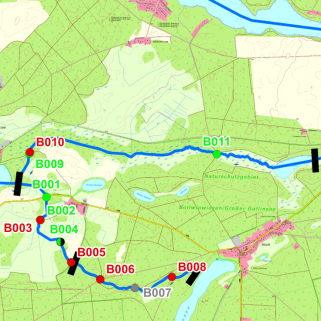 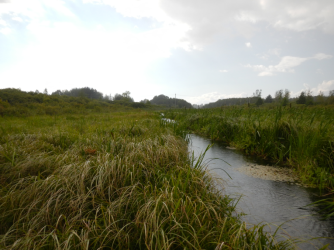 Kategorie 2)Kategorie 2)Kategorie 2)Kategorie 2)natürlichnatürlichnatürlichnatürlichnatürlichLAWA-Typ 2)LAWA-Typ 2)LAWA-Typ 2)LAWA-Typ 2)2121212121Kategorie (val.)Kategorie (val.)Kategorie (val.)Kategorie (val.)natürlichnatürlichnatürlichnatürlichnatürlichLAWA-Typ (val.)LAWA-Typ (val.)LAWA-Typ (val.)LAWA-Typ (val.)21a21a21a21a21aBestandaktuelle Erhebungenaktuelle Erhebungenaktuelle Erhebungenaktuelle Erhebungenaktuelle Erhebungenaktuelle ErhebungenErhebungen des LUGVErhebungen des LUGVErhebungen des LUGVErhebungen des LUGVErhebungen des LUGVErhebungen des LUGVErhebungen des LUGVErhebungen des LUGVErhebungen des LUGVErhebungen des LUGVErhebungen des LUGVBestandGewässerstrukturGewässerstrukturGewässerstrukturGewässerstrukturÖkol. Durch-gängig-keitHydrol. Zu-standBiol. ZustandBiol. ZustandBiol. ZustandBiol. ZustandAllg. phys.-chem. Zustandspez. chem. Zustand 2)spez. chem. Zustand 2)chem. Zustand 2)Ök. Zustand/  Potenzial 2)Ziel-erreichung Ökologie 2)Ziel-erreichung Chemie 2)BestandLandUferSohlegesamtÖkol. Durch-gängig-keitHydrol. Zu-standMP/DiMZBMZBFiAllg. phys.-chem. Zustandspez. chem. Zustand 2)spez. chem. Zustand 2)chem. Zustand 2)Ök. Zustand/  Potenzial 2)Ziel-erreichung Ökologie 2)Ziel-erreichung Chemie 2)Bestand1233nein4333UU2223unwahrschwahrschDefizit00-1-1-2-2-1-1-1UU000-1unwahrschwahrschBeschreibungBeschreibungeingetieftes, stark verfallenes Regelprofil innerhalb Durchströmungs- und Quellmoor mit ausgedehnte Röhrichten, Rieden, Weidengehölzen und Bruchwäldern, Strukturierung des Profils durch einwachsende Seggenbulte und Schwingdecken.Anlage einer Sohlrampe bei Dargersdorf zum Wasserrückhalt innerhalb Bollwinwiesen im Rahmen des LIFE-Projektes Kalkmoore Brandenburg, des Weiteren Anlage von Abtorfungsflächen zur Gewinnung von Material zur Verfüllung von Seitengräben  Nachweis einer Biberburgstellenwiese geringe Fließgeschwindigkeit aufgrund Rückstau Sohlgleite und KrautstauDer Planungsabschnitt liegt innerhalb des FFH-Gebietes “Bollwinwiesen/Großer Gollinsee“ (DE 2947-302 und des SPA „Schorfheide-Chorin“ (DE 2948-401) sowie im NSG „Bollwinwiesen“Fischotterdurchgängigkeit vorhandenDefizite NATURA 2000Defizite NATURA 2000Belastungen/ BemerkungenBelastungen/ BemerkungenÖkologische Durchgängigkeit für Fische und Makrozoobenthos durch Bauwerk B010 (Sohlgleite) aufgrund zu hoher Fließgeschwindigkeit nicht gegebenFließgeschwindigkeit stellenweise geringEntwicklungsziele/ -StrategienDurchgängigkeitSohlgleite bei Dargersdorf abflachenEntwicklungsziele/ -StrategienGewässerstrukturEntwicklungsziele/ -StrategienWasserhaushaltEntwicklungsziele/ -StrategienBiologie, ChemieEntwicklungsziele/ -StrategienNATURA 2000Entwicklungs-beschränkungen/ Restriktionen Entwicklungs-beschränkungen/ Restriktionen Kurzfristig:Mittelfristig:Langfristig:Einstufung WasserkörperEinstufung WasserkörpernatürlichSchutzgut (bei erheblich veränderten/ künstl. WK) Schutzgut (bei erheblich veränderten/ künstl. WK) Begründung für Ausweisung als erheblich verändert/ künstlichBegründung für Ausweisung als erheblich verändert/ künstlichBewirtschaftungsziel (WK)Bewirtschaftungsziel (WK)guter ökologischer ZustandBegründung für weniger strenges BewirtschaftungszielBegründung für weniger strenges BewirtschaftungszielGewässernameGewässernameGewässernameGewässernameSchulzenfließSchulzenfließSchulzenfließSchulzenfließSchulzenfließWK-CodeWK-CodeWK-CodeWK-Code58148_29758148_29758148_29758148_29758148_297Planungsabschnitt Nr.Planungsabschnitt Nr.Planungsabschnitt Nr.Planungsabschnitt Nr.58148_297_0158148_297_0158148_297_0158148_297_0158148_297_01Km von - bisKm von - bisKm von - bisKm von - bis19,7-20,16219,7-20,16219,7-20,16219,7-20,16219,7-20,162GewässerkategorieGewässerkategorieGewässerkategorieGewässerkategorieFließgewässerFließgewässerFließgewässerFließgewässerFließgewässerverbal von -  bisverbal von -  bisverbal von -  bisverbal von -  bisoh Bollwinsee bis Beginn Rohrleitung uh Landesstraßeoh Bollwinsee bis Beginn Rohrleitung uh Landesstraßeoh Bollwinsee bis Beginn Rohrleitung uh Landesstraßeoh Bollwinsee bis Beginn Rohrleitung uh Landesstraßeoh Bollwinsee bis Beginn Rohrleitung uh LandesstraßeLage des PlanungsabschnittsLage des PlanungsabschnittsLage des PlanungsabschnittsLage des PlanungsabschnittsLage des PlanungsabschnittsLage des PlanungsabschnittsLage des PlanungsabschnittsLage des PlanungsabschnittsLage des PlanungsabschnittsTypischer AspektTypischer AspektTypischer AspektTypischer AspektTypischer AspektTypischer AspektTypischer AspektTypischer AspektTypischer Aspekt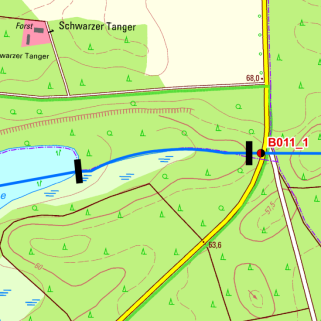 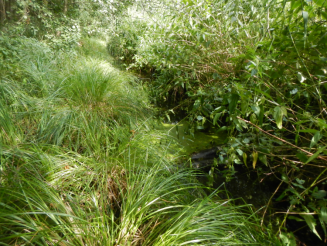 Kategorie 2)Kategorie 2)Kategorie 2)Kategorie 2)künstlichkünstlichkünstlichkünstlichkünstlichLAWA-Typ 2)LAWA-Typ 2)LAWA-Typ 2)LAWA-Typ 2)-----Kategorie (val.)Kategorie (val.)Kategorie (val.)Kategorie (val.)künstlichkünstlichkünstlichkünstlichkünstlichLAWA-Typ (val.)LAWA-Typ (val.)LAWA-Typ (val.)LAWA-Typ (val.)-----Bestandaktuelle Erhebungenaktuelle Erhebungenaktuelle Erhebungenaktuelle Erhebungenaktuelle Erhebungenaktuelle ErhebungenErhebungen des LUGVErhebungen des LUGVErhebungen des LUGVErhebungen des LUGVErhebungen des LUGVErhebungen des LUGVErhebungen des LUGVErhebungen des LUGVErhebungen des LUGVErhebungen des LUGVErhebungen des LUGVBestandGewässerstrukturGewässerstrukturGewässerstrukturGewässerstrukturÖkol. Durch-gängig-keitHydrol. Zu-standBiol. ZustandBiol. ZustandBiol. ZustandBiol. ZustandAllg. phys.-chem. Zustandspez. chem. Zustand 2)spez. chem. Zustand 2)chem. Zustand 2)Ök. Zustand/  Potenzial 2)Ziel-erreichung Ökologie 2)Ziel-erreichung Chemie 2)BestandLandUferSohlegesamtÖkol. Durch-gängig-keitHydrol. Zu-standMP/DiMZBMZBFiAllg. phys.-chem. Zustandspez. chem. Zustand 2)spez. chem. Zustand 2)chem. Zustand 2)Ök. Zustand/  Potenzial 2)Ziel-erreichung Ökologie 2)Ziel-erreichung Chemie 2)Bestand1232ja-333UU2223unklarunklarDefizit00-100--1-1-1UU000-1unklarunklarBeschreibungBeschreibungeingetiefter und begradigter Graben im verfallenen Regelprofil, stark entwässernde Wirkung auf Quellmoor/ Bruchwald, Himbeere und Brennessel zeigen Eutrophierung, naturnahe Nebengerinne vorhandenDer Planungsabschnitt liegt innerhalb des FFH-Gebietes “Bollwinwiesen/Großer Gollinsee“ (DE 2947-302 und des SPA „Schorfheide-Chorin“ (DE 2948-401)Fischotterdurchgängigkeit vorhandenDefizite NATURA 2000Defizite NATURA 2000Belastungen/ BemerkungenBelastungen/ BemerkungenEntwicklungsziele/ -StrategienDurchgängigkeitEntwicklungsziele/ -StrategienGewässerstrukturEntwicklungsziele/ -StrategienWasserhaushaltEntwicklungsziele/ -StrategienBiologie, ChemieEs liegen keine Daten vor Entwicklungsziele/ -StrategienNATURA 2000Es liegen keine Daten vorEntwicklungs-beschränkungen/ Restriktionen Entwicklungs-beschränkungen/ Restriktionen Kurzfristig:Mittelfristig:Langfristig:Einstufung WasserkörperEinstufung WasserkörperkünstlichSchutzgut (bei erheblich veränderten/ künstl. WK) Schutzgut (bei erheblich veränderten/ künstl. WK) Begründung für Ausweisung als erheblich verändert/ künstlichBegründung für Ausweisung als erheblich verändert/ künstlichkünstliches Fließgewässer zur Schaffung einer freien Vorflut für die das oberhalb liegende und durch eine Rohrleitung angebundenen Binneneinzugsgebiet (Twelbruch)Bewirtschaftungsziel (WK)Bewirtschaftungsziel (WK)es wird vorgeschlagen, den Wasserkörperabschnitt aus der Bewirtschaftungsplanung zu nehmenBegründung für weniger strenges BewirtschaftungszielBegründung für weniger strenges Bewirtschaftungszielkünstliches Gewässer, Einzugsgebiet Wasserkörper < 10 km2 (ca. 3,5 km2, inkl. der im Zustrombereich des Grundwassers liegenden Binneneinzugsgebiete) GewässernameGewässernameGewässernameGewässernameSchulzenfließSchulzenfließSchulzenfließSchulzenfließSchulzenfließWK-CodeWK-CodeWK-CodeWK-Code58148_29758148_29758148_29758148_29758148_297Planungsabschnitt Nr.Planungsabschnitt Nr.Planungsabschnitt Nr.Planungsabschnitt Nr.58148_297_0258148_297_0258148_297_0258148_297_0258148_297_02Km von - bisKm von - bisKm von - bisKm von - bis20,162-21,7620,162-21,7620,162-21,7620,162-21,7620,162-21,76GewässerkategorieGewässerkategorieGewässerkategorieGewässerkategorieStandgewässerStandgewässerStandgewässerStandgewässerStandgewässerverbal von -  bisverbal von -  bisverbal von -  bisverbal von -  bisBeginn Rohrleitung uh Landesstraße bis oh GabsseeBeginn Rohrleitung uh Landesstraße bis oh GabsseeBeginn Rohrleitung uh Landesstraße bis oh GabsseeBeginn Rohrleitung uh Landesstraße bis oh GabsseeBeginn Rohrleitung uh Landesstraße bis oh GabsseeLage des PlanungsabschnittsLage des PlanungsabschnittsLage des PlanungsabschnittsLage des PlanungsabschnittsLage des PlanungsabschnittsLage des PlanungsabschnittsLage des PlanungsabschnittsLage des PlanungsabschnittsLage des PlanungsabschnittsTypischer AspektTypischer AspektTypischer AspektTypischer AspektTypischer AspektTypischer AspektTypischer AspektTypischer AspektTypischer Aspekt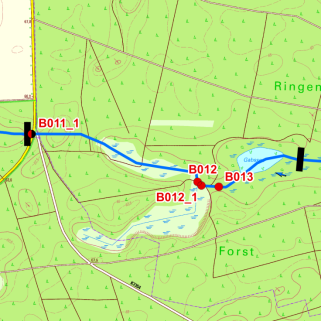 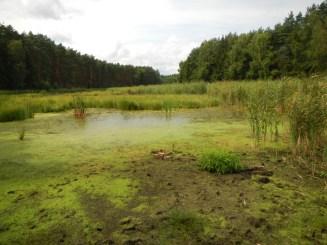 Kategorie 2)Kategorie 2)Kategorie 2)Kategorie 2)künstlichkünstlichkünstlichkünstlichkünstlichLAWA-Typ 2)LAWA-Typ 2)LAWA-Typ 2)LAWA-Typ 2)-----Kategorie (val.)Kategorie (val.)Kategorie (val.)Kategorie (val.)künstlichkünstlichkünstlichkünstlichkünstlichLAWA-Typ (val.)LAWA-Typ (val.)LAWA-Typ (val.)LAWA-Typ (val.)-----Bestandaktuelle Erhebungenaktuelle Erhebungenaktuelle Erhebungenaktuelle Erhebungenaktuelle Erhebungenaktuelle ErhebungenErhebungen des LUGVErhebungen des LUGVErhebungen des LUGVErhebungen des LUGVErhebungen des LUGVErhebungen des LUGVErhebungen des LUGVErhebungen des LUGVErhebungen des LUGVErhebungen des LUGVErhebungen des LUGVBestandGewässerstrukturGewässerstrukturGewässerstrukturGewässerstrukturÖkol. Durch-gängig-keitHydrol. Zu-standBiol. ZustandBiol. ZustandBiol. ZustandBiol. ZustandAllg. phys.-chem. Zustandspez. chem. Zustand 2)spez. chem. Zustand 2)chem. Zustand 2)Ök. Zustand/  Potenzial 2)Ziel-erreichung Ökologie 2)Ziel-erreichung Chemie 2)BestandLandUferSohlegesamtÖkol. Durch-gängig-keitHydrol. Zu-standMP/DiMZBMZBFiAllg. phys.-chem. Zustandspez. chem. Zustand 2)spez. chem. Zustand 2)chem. Zustand 2)Ök. Zustand/  Potenzial 2)Ziel-erreichung Ökologie 2)Ziel-erreichung Chemie 2)Bestand2243nein-333UU2223unklarunklarDefizit00-2-1-2--1-1-1UU000-1unklarunklarBeschreibungBeschreibungdurch Verschluss einer Rohrleitung rückgestauter Bereich (Twelbruch) ca. 400 m lange Rohrleitung im Bereich der Landesstraße durchbricht eine Mineralbodenschwelle und wurde im Rahmen eines EU-LIFE-Projekt für die Rohrdommel verschlossen (Schacht im Einlaufbereich mit Beton verfüllt) (mdl. Aussage BR SC),  Einlaufbauwerk an der Verrohrung  uh Gabssee staut Gabssee hoch. Gabssee mit stark schwankendem Wasserspiegel, auch hier wurde durch die Rohrleitung eine Mineralbodenschwelle durchbrochenDer Planungsabschnitt liegt im SPA „Schorfheide-Chorin“Defizite NATURA 2000Defizite NATURA 2000Fischotterdurchgängigkeit nicht vorhandenBelastungen/ BemerkungenBelastungen/ BemerkungenÖkologische Durchgängigkeit durch Bauwerk B011_1, B012_1 (Verrohrungen), B012 (Durchlass) und B013 (Staubauwerk) nicht gegeben,  vor dem Hintergrund, dass es sich bei dem Planungsabschnitt um ein künstlich angeschlossenes Binneneinzugsgebiet handelt, wird die nicht vorhandene ökologische Durchgängigkeit als unerheblich  eingestuft Entwicklungsziele/ -StrategienDurchgängigkeitEntwicklungsziele/ -StrategienGewässerstrukturEntwicklungsziele/ -StrategienWasserhaushaltEntwicklungsziele/ -StrategienBiologie, ChemieEs liegen keine Daten vor Entwicklungsziele/ -StrategienNATURA 2000Es liegen keine Daten vorEntwicklungs-beschränkungen/ Restriktionen Entwicklungs-beschränkungen/ Restriktionen Kurzfristig:Mittelfristig:Langfristig:Einstufung WasserkörperEinstufung WasserkörperSchutzgut (bei erheblich veränderten/ künstl. WK) Schutzgut (bei erheblich veränderten/ künstl. WK) Begründung für Ausweisung als erheblich verändert/ künstlichBegründung für Ausweisung als erheblich verändert/ künstlichkünstliche Durchbrechung der Mineralbodenschwelle im Bereich der Landesstraße zur Absenkung des Twelbruchs, nennenswerte Grundwasseraustritte erst unterhalb der Mineralbodenschwelle im Quellmoor östl. des BollwinseesBewirtschaftungsziel (WK)Bewirtschaftungsziel (WK)es wird vorgeschlagen, den Wasserkörperabschnitt aus der Bewirtschaftungsplanung zu nehmenBegründung für weniger strenges BewirtschaftungszielBegründung für weniger strenges Bewirtschaftungszielkünstliches Gewässer, Einzugsgebiet Wasserkörper < 10 km2 (ca. 3,5 km2, inkl. der im Zustrombereich des Grundwassers liegenden Binneneinzugsgebiete) GewässernameGewässernameGewässernameGewässernameSchulzenfließSchulzenfließSchulzenfließSchulzenfließSchulzenfließWK-CodeWK-CodeWK-CodeWK-Code58148_29758148_29758148_29758148_29758148_297Planungsabschnitt Nr.Planungsabschnitt Nr.Planungsabschnitt Nr.Planungsabschnitt Nr.58148_297_0358148_297_0358148_297_0358148_297_0358148_297_03Km von - bisKm von - bisKm von - bisKm von - bis21,76-23,09521,76-23,09521,76-23,09521,76-23,09521,76-23,095GewässerkategorieGewässerkategorieGewässerkategorieGewässerkategorieFließgewässerFließgewässerFließgewässerFließgewässerFließgewässerverbal von -  bisverbal von -  bisverbal von -  bisverbal von -  bisoh Gabssee bis Ende (Libbesicke)oh Gabssee bis Ende (Libbesicke)oh Gabssee bis Ende (Libbesicke)oh Gabssee bis Ende (Libbesicke)oh Gabssee bis Ende (Libbesicke)Lage des PlanungsabschnittsLage des PlanungsabschnittsLage des PlanungsabschnittsLage des PlanungsabschnittsLage des PlanungsabschnittsLage des PlanungsabschnittsLage des PlanungsabschnittsLage des PlanungsabschnittsLage des PlanungsabschnittsTypischer AspektTypischer AspektTypischer AspektTypischer AspektTypischer AspektTypischer AspektTypischer AspektTypischer AspektTypischer Aspekt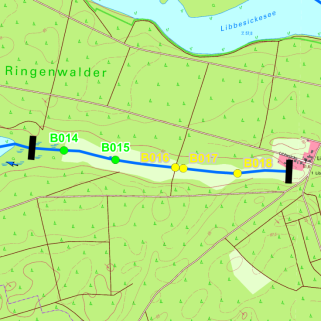 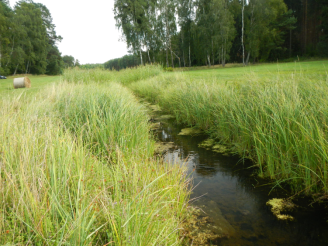 Kategorie 2)Kategorie 2)Kategorie 2)Kategorie 2)künstlichkünstlichkünstlichkünstlichkünstlichLAWA-Typ 2)LAWA-Typ 2)LAWA-Typ 2)LAWA-Typ 2)-----Kategorie (val.)Kategorie (val.)Kategorie (val.)Kategorie (val.)künstlichkünstlichkünstlichkünstlichkünstlichLAWA-Typ (val.)LAWA-Typ (val.)LAWA-Typ (val.)LAWA-Typ (val.)-----Bestandaktuelle Erhebungenaktuelle Erhebungenaktuelle Erhebungenaktuelle Erhebungenaktuelle Erhebungenaktuelle ErhebungenErhebungen des LUGVErhebungen des LUGVErhebungen des LUGVErhebungen des LUGVErhebungen des LUGVErhebungen des LUGVErhebungen des LUGVErhebungen des LUGVErhebungen des LUGVErhebungen des LUGVErhebungen des LUGVBestandGewässerstrukturGewässerstrukturGewässerstrukturGewässerstrukturÖkol. Durch-gängig-keitHydrol. Zu-standBiol. ZustandBiol. ZustandBiol. ZustandBiol. ZustandAllg. phys.-chem. Zustandspez. chem. Zustand 2)spez. chem. Zustand 2)chem. Zustand 2)Ök. Zustand/  Potenzial 2)Ziel-erreichung Ökologie 2)Ziel-erreichung Chemie 2)BestandLandUferSohlegesamtÖkol. Durch-gängig-keitHydrol. Zu-standMP/DiMZBMZBFiAllg. phys.-chem. Zustandspez. chem. Zustand 2)spez. chem. Zustand 2)chem. Zustand 2)Ök. Zustand/  Potenzial 2)Ziel-erreichung Ökologie 2)Ziel-erreichung Chemie 2)Bestand2433zeitw.-333UU2223unklarunklarDefizit0-2-1-1-1--1-1-1UU000-1unklarunklarBeschreibungBeschreibungBeschreibungbegradigter und eingetiefter Grabenabschnitt im Bereich extensiv genutzter Grünlandflächen, keine Beschattung, kaum Fließbewegung,Der Planungsabschnitt liegt im SPA „Schorfheide-Chorin“Fischotterdurchgängigkeit vorhandenDefizite NATURA 2000Defizite NATURA 2000Defizite NATURA 2000Belastungen/ BemerkungenBelastungen/ BemerkungenGraben zeigt entwässernde Wirkung auf MoornischeÖkologische Durchgängigkeit durch Bauwerk B016, B017 und B018 (Durchlässe) nicht gegeben,  vor dem Hintergrund, dass es sich bei dem Planungsabschnitt um ein künstlich angeschlossenes Binneneinzugsgebiet handelt, wird die nicht vorhandene ökologische Durchgängigkeit als unerheblich  eingestuftEntwicklungsziele/ -StrategienDurchgängigkeitEntwicklungsziele/ -StrategienGewässerstrukturEntwicklungsziele/ -StrategienWasserhaushaltEntwicklungsziele/ -StrategienBiologie, ChemieEntwicklungsziele/ -StrategienNATURA 2000Entwicklungs-beschränkungen/ Restriktionen Entwicklungs-beschränkungen/ Restriktionen Kurzfristig:Mittelfristig:Langfristig:Einstufung WasserkörperEinstufung WasserkörperSchutzgut (bei erheblich veränderten/ künstl. WK) Schutzgut (bei erheblich veränderten/ künstl. WK) Begründung für Ausweisung als erheblich verändert/ künstlichBegründung für Ausweisung als erheblich verändert/ künstlichkünstliche Durchbrechung der Mineralbodenschwelle im Bereich der Landesstraße zur Absenkung des Twelbruchs, nennenswerte Grundwasseraustritte erst unterhalb der Mineralbodenschwelle im Quellmoor östl. des BollwinseesBewirtschaftungsziel (WK)Bewirtschaftungsziel (WK)es wird vorgeschlagen, den Wasserkörperabschnitt aus der Bewirtschaftungsplanung zu nehmenBegründung für weniger strenges BewirtschaftungszielBegründung für weniger strenges Bewirtschaftungszielkünstliches Gewässer, Einzugsgebiet Wasserkörper < 10 km2 (ca. 3,5 km2, inkl. der im Zustrombereich des Grundwassers liegenden Binneneinzugsgebiete) 